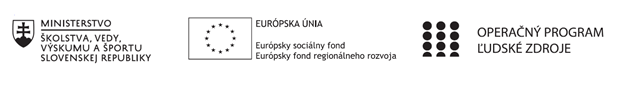 Štvrťročná správa o činnosti pedagogického zamestnanca pre štandardnú stupnicu jednotkových nákladov „hodinová sadzba učiteľa/učiteľov podľa kategórie škôl (ZŠ, SŠ) - počet hodín strávených vzdelávacími aktivitami („extra hodiny“)“Pokyny k vyplneniu Štvrťročnej správy o činnosti pedagogického zamestnanca pre štandardnú stupnicu jednotkových nákladov „hodinová sadzba učiteľa/učiteľov podľa kategórie škôl (ZŠ, SŠ) - počet hodín strávených vzdelávacími aktivitami („extra hodiny“)“vypĺňa sa pri využívaní štandardnej stupnice jednotkových nákladov hodinová sadzba učiteľa/učiteľov podľa kategórie škôl (ZŠ, SŠ) - počet hodín strávených vzdelávacími aktivitami („extra hodiny“) -  http://www.minedu.sk/zjednodusene-vykazovanie-vydavkov/1. V riadku Prijímateľ - uvedie sa názov prijímateľa podľa zmluvy o poskytnutí nenávratného finančného príspevku (ďalej len "zmluva o NFP") 2. V riadku Názov projektu - uvedie sa úplný názov projektu podľa zmluvy NFP, nepoužíva sa skrátený názov projektu 3. V riadku Kód ITMS ŽoP - uvedie sa kód ŽoP podľa ITMS2014+ - vyplní prijímateľ 4. V riadku Meno a priezvisko zamestnanca – uvedie sa meno a priezvisko pedagogického zamestnanca  ktorý  predmetnú činnosť vykonával 5. Druh školy – uvedie sa škola, na ktorej bola realizovaná vzdelávacia aktivita (ZŠ I. stupeň, ZŠ II. stupeň, SŠ)6. V riadku Názov a číslo rozpočtovej položky projektu - uvedie sa názov a číslo rozpočtovej položky podľa zmluvy o NFP 7. V riadku Obdobie vykonávania činnosti – uvedie sa obdobie, za ktoré sa štvrťročná správa o činnosti predkladá. Obdobie sa uvádza v nasledovnom formáte DD.MM.RRRR – DD.MM.RRR, ( napr.01.01.2018 – 31.03.2018) 8. V riadku Správa o činnosti - uvedú a popíšu sa činnosti, ktoré pedagogický zamestnanec vykonával v rámci „extra hodín“; t.j. názov vzdelávacej aktivity - extra hodiny - uvedie sa názov vyučovacieho predmetu, na ktorom boli realizované vyučovacie hodiny nad rámec hodín financovaných zo štátneho rozpočtu  v danom štvrťroku za každý mesiac samostatne . Ide o činnosti, ktoré boli zabezpečované nad rámec hodín financovaných zo štátneho rozpočtu. Tieto činnosti musia byť v súlade so štatutárom školy potvrdeným menným zoznamom učiteľov a počtom hodín jednotlivých učiteľov, ktorí zabezpečovali/realizovali zvýšené hodiny vzdelávacích aktivít9. V riadku Vypracoval – uvedie sa celé meno a priezvisko zamestnanca, ktorý štvrťročnú správu o činnosti vypracoval a dátum vypracovania štvrťročnej správy o činnosti 10. V riadku Podpis – zamestnanec, ktorý štvrťročnú správu o činnosti vypracoval sa vlastnoručne podpíše, (nie je možné použiť faximile pečiatky) 11. V riadku Schválil - uvedie sa celé meno a priezvisko zamestnanca, ktorý štvrťročnú správu schválil (štatutárny zástupca školy) a dátum schválenia štvrťročnej správy o činnosti 12. V riadku Podpis – zamestnanec, ktorý štvrťročnú správu o činnosti schválil sa vlastnoručne podpíše, (nie je možné použiť faximile pečiatky). Operačný programOP Ľudské zdroje Prioritná os1 Vzdelávanie PrijímateľBanskobystrický samosprávny kraj          (Spojená škola Detva)Názov projektuModerné vzdelávanie pre prax 2Kód ITMS ŽoP NFP312010ACM2Meno a priezvisko pedagogického zamestnancaMgr. Jana SzilvásiDruh školy Stredná odborná školaNázov a číslo rozpočtovej položky rozpočtu projektu4.6.1. ŠSJN - extra hodiny –ROObdobie vykonávanej činnosti1.10.2021 – 31.12.2021Správa o činnosti:   Október 2021 - KAJ – Konverzácia v anglickom jazyku – 3.A2Všeobecné zhrnutieŽiaci pracovali individuálnou a skupinovou prácou na zdokonaľovaní kompetencií v oblasti používania cudzieho jazyka. Rozvíjali všetky jazykové zložky:Čítanie s porozumením – analyzovali neznámy text zameraný na úlohu športu v živote človeka, zdravom životnom štýle, o športe v škole a pod. V textoch porovnávali život a bývanie v meste a na vidieku. Venovali sme sa článkom o cestovaní, dopravných prostriedkoch, zaujímavých destináciách. Analyzovali tiež texty zamerané na nakupovanie, typy obchodov, spôsoby platby (podporila sa tiež matematická a finančná gramotnosť). Žiaci porovnávali modelové situácie zo sveta zdravia s vlastným životným štýlom. S využitím internetových zdrojov analyzovali informácie o možnostiach nakupovania vo svojom meste. Podporilo sa tak logické myslenie žiakov. Posluch s porozumením – žiaci k vyššie uvedeným témam analyzovali neznámy text na základe niekoľkých počutí. Formulovali vlastné odpovede, názory, čím sa podporil rozvoj ich jazykových kompetenciíGramatika – riešením gramatických cvičení si žiaci precvičili doterajšie vedomosti a prepojili ich s novými jazykovými štruktúramiRozprávanie – aktívnym prístupom a prácou vo dvojiciach žiaci aktívne používali jazykové prostriedky v cudzom jazyku. Simulovali konverzáciu v obchode, u lekára, v rodine a pod. Inscenovali komunikáciu klient- zamestnanec v hoteli, cestovnej kancelárii. Prezentovali vlastný región.Prehľad odučených extrahodín za sledované obdobie:4.10.- Bývanie - typy domov, život v meste a na dedine6.10.- Nakupovanie a služby - spôsoby nakupovania a platby, služby v našom meste18.10.- Zdravie a zdravotná starostlivosť - zdravý životný štýl, choroby a ich symptómy20.10.- Cestovanie - dôvody cestovania, cestovanie dopravnými prostriedkamiNovember 2021 - KAJ – Konverzácia v anglickom jazyku – 3.A2Všeobecné zhrnutieŽiaci pracovali individuálnou a skupinovou prácou na zdokonaľovaní kompetencií v oblasti používania cudzieho jazyka. Rozvíjali všetky jazykové zložky:Čítanie s porozumením – analyzovali neznámy text zameraný na typy škôl, školský systém v krajine i anglicky hovoriacich krajinách, predmety v triede, život v škole, rôzne typy zamestnaní, vzťahy medzi mladými ľuďmi i medzigeneračné vzťahy, ako aj o prírode obklopujúcej človeka. Analyzované údaje využívali na riešenie problémových úloh i testov, analyzovali svoje vzťahy so spolužiakmi, rodičmi, priateľmi, prezentovali svoje cestovateľské ciele. Podporilo sa tak logické myslenie žiakov. Spracovali tiež podklady pre prijímací pohovor do zamestnania. Posluch s porozumením – žiaci k vyššie uvedeným témam analyzovali neznámy text na základe niekoľkých počutí. Formulovali vlastné odpovede, názory, čím sa podporil rozvoj ich jazykových kompetenciíGramatika – riešením gramatických cvičení si žiaci precvičili doterajšie vedomosti a prepojili ich s novými jazykovými štruktúramiRozprávanie – aktívnym prístupom a prácou vo dvojiciach žiaci aktívne používali jazykové prostriedky v cudzom jazyku, vyjadrovali sa o svojich plánoch do budúcnosti (práca vs. štúdium), simulovali rozhovory na rôzne situácie v škole, v rodine, ako aj prijímací pohovor do zamestnania. Prehľad odučených extrahodín za sledované obdobie:3.11.- Vzdelávanie a školsky systém - naša školy, predmety na škole29.11.- Zamestnanie - zamestnanosť a nezamestnanosť, pohovory do práce a CVDecember 2021 - KAJ – Konverzácia v anglickom jazyku – 3.A2Všeobecné zhrnutieŽiaci pracovali individuálnou a skupinovou prácou na zdokonaľovaní kompetencií v oblasti používania cudzieho jazyka. Rozvíjali všetky jazykové zložky:Čítanie s porozumením – analyzovali neznámy text zameraný na človeka a jeho postavenie v prírodnom prostredí, podnebie na Slovensku a aktuálne ekologické problémy a ich ekonomické dôsledky. Študovali texty a pracovné listy zamerané na medziľudské vzťahy s dôrazom na vzťahy mladých navzájom a k iným generáciám. Analyzované údaje využívali na riešenie problémových úloh i testov, rešeršovali informácie o ekologicky zasiahnutých územiach v regióne, zostavili zoznam chránenej fauny a flóry na Slovensku. Podporili sa tak prírodovedné kompetencie žiakov. Posluch s porozumením – žiaci k vyššie uvedeným témam analyzovali neznámy text na základe niekoľkých počutí. Formulovali vlastné odpovede, názory, čím sa podporil rozvoj ich jazykových kompetenciíGramatika – riešením gramatických cvičení si žiaci precvičili doterajšie vedomosti a prepojili ich s novými jazykovými štruktúramiRozprávanie – aktívnym prístupom a prácou vo dvojiciach žiaci aktívne používali jazykové prostriedky v cudzom jazyku, vyjadrovali sa o svojom vzťahu k životnému prostrediu, využívaniu svojho voľného času aktívnym pobytom v prírode. Simulovali rozhovory a opisovali obrázky zamerané na medziľudské vzťahy a priateľstvo.  Prehľad odučených extrahodín za sledované obdobie:1.12.- Ľudské vzťahy - formálne a neformálne vzťahy, manželstvo, priateľstvo13.12.- Človek a prostredie - súčasné ekonomické problémy, chránené zvieratá15.12.- Podnebie na Slovensku, prírodné katastrofyUčivá označené farebne boli vzdelávané dištančne.Forma realizácie: online vzdelávanie formou aplikácie Office 365, MS Teams, na základe online rozvrhu platného pre obdobie dištančného vzdelávania. Odučené hodiny sú zaznamenané v triednej knihe Edupage. Boli dodržané všetky plánované obsahové štandardy. Predmet vyučujem v aplikácii Microsoft Office MS Teams. Vyučovacia hodina je zaradená do pravidelného online rozvrhu školy, je vytvorená v kalendári pre príslušnú skupinu žiakov.Prostredníctvom aplikácie vysvetľujem učivo žiakom, pričom využívam hlavne zdieľanú obrazovku. So žiakmi preberáme maturitné témy takže využívam hlavne texty, videá a otázky k témam, ktoré žiakom zdieľam a aj posielam cez chat a edupage. Na hodinách pracujeme so žiakmi spoločne, keď preberáme tému, pokiaľ pozerajú video po ňom majú možnosť so mnou komunikovať priamo cez team alebo cez edupage. Pokiaľ majú písať sloh zadám im tému s otázkami a vypracúvajú ho samostatne dokončený mi ho zasielajú ma gmail.Vypracoval (meno, priezvisko, dátum)Mgr. Jana Szilvási 2.1.2022PodpisSchválil (meno, priezvisko, dátum)Ing. Ján LunterPodpis